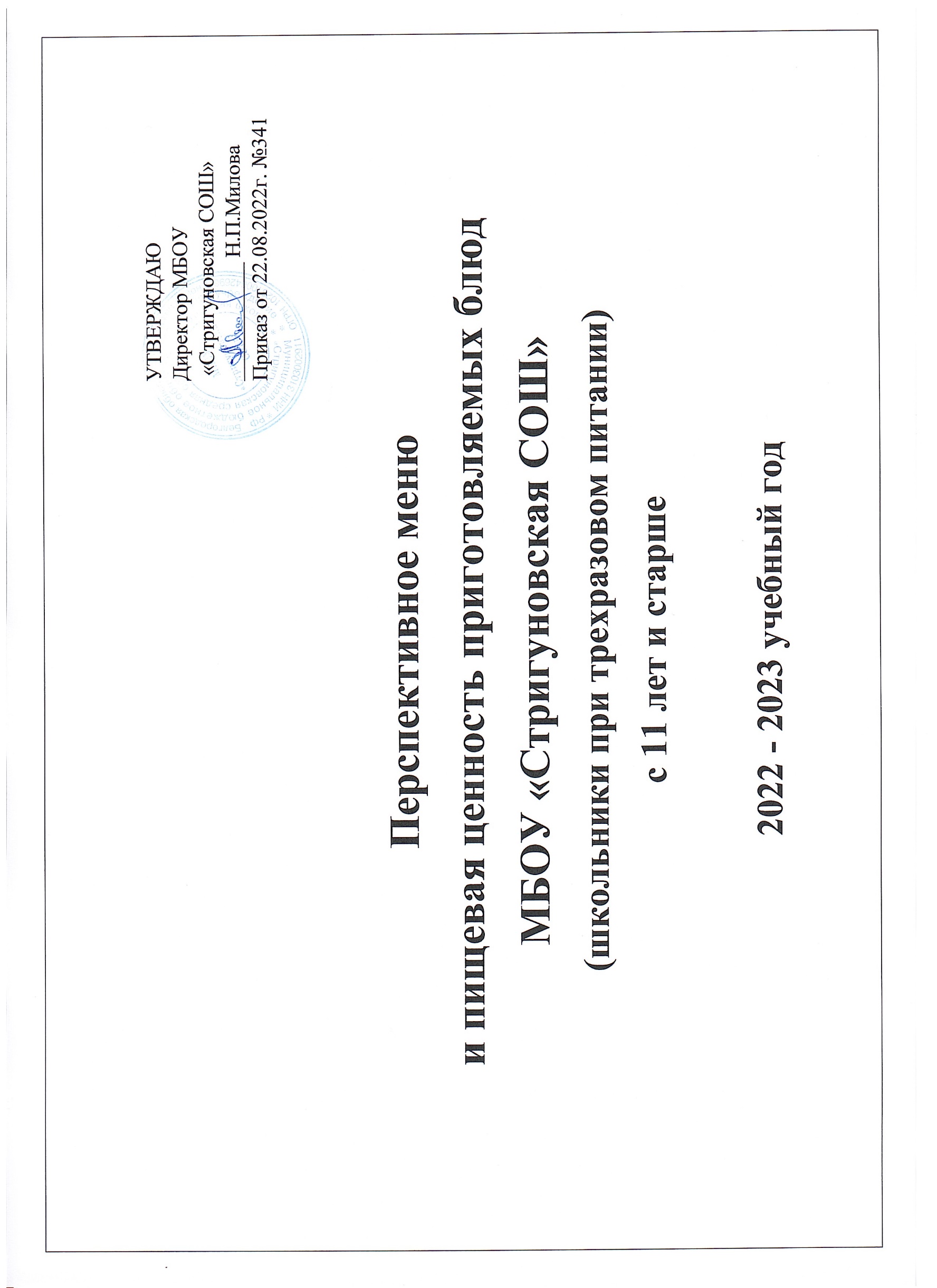 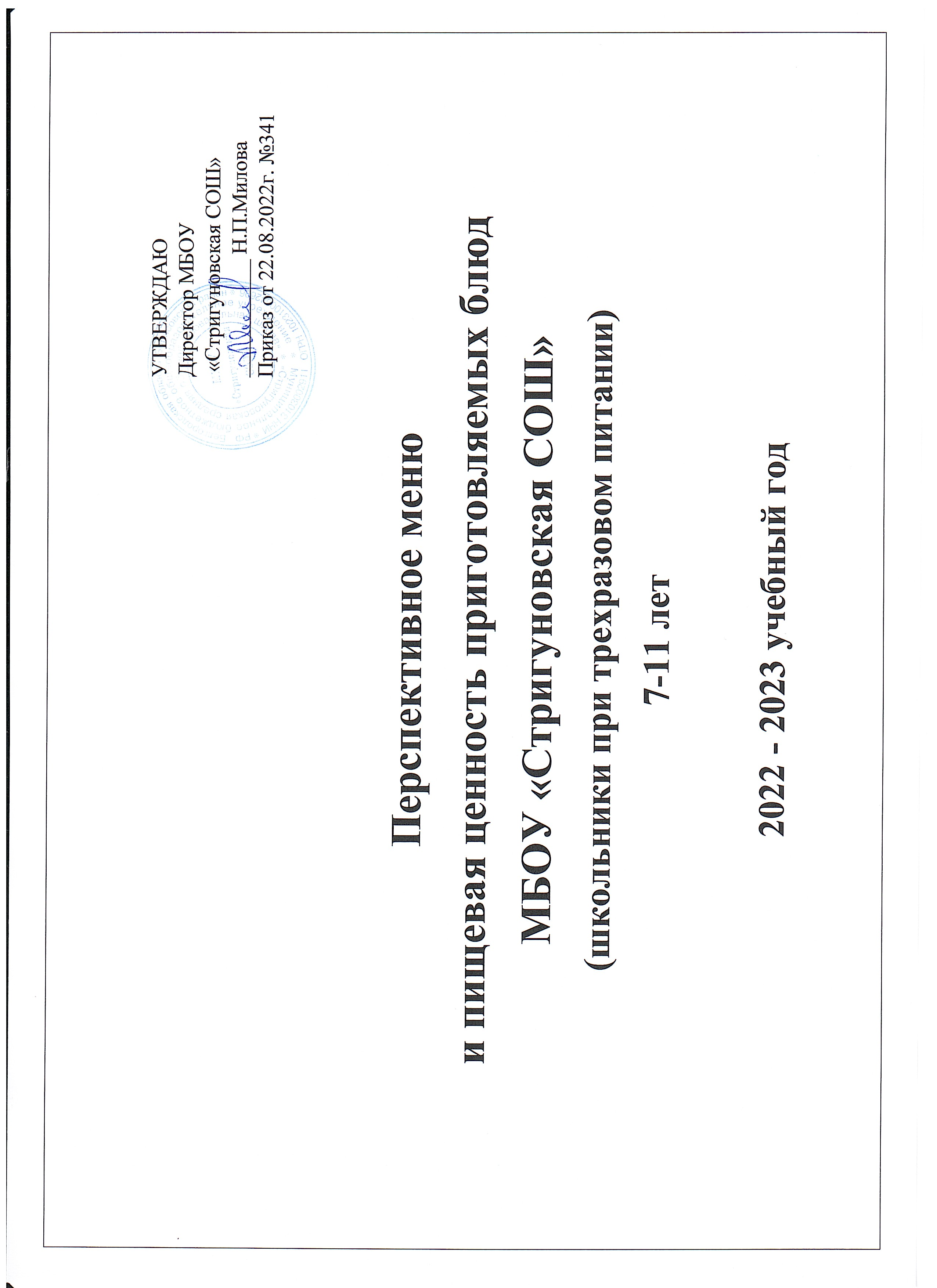 Прием пищиПрием пищиПрием пищиНазвание блюдаНазвание блюдаНазвание блюдаПищевые веществаПищевые веществаПищевые веществаПищевые веществаПищевые веществаПищевые веществаПищевые веществаПищевые веществаПищевые веществаЭнергетическая ценностьЭнергетическая ценностьЭнергетическая ценность№ рецептуры № рецептуры Прием пищиПрием пищиПрием пищиНазвание блюдаНазвание блюдаНазвание блюдаВес блюдаВес блюдаВес блюдаВес блюдаБелкиБелкиБелкиЖирыЖирыЖирыУглеводыУглеводыУглеводыЭнергетическая ценностьЭнергетическая ценностьЭнергетическая ценность№ рецептуры № рецептуры Прием пищиПрием пищиПрием пищиНазвание блюдаНазвание блюдаНазвание блюдаг.г.г.г.г.г.г.г.г.г.г.г.г.Ккал.Ккал.Ккал.№ рецептуры № рецептуры Понедельник, 1 неделяПонедельник, 1 неделяПонедельник, 1 неделяЗавтракЗавтракЗавтраккаша гречневая рассыпчатаякаша гречневая рассыпчатаякаша гречневая рассыпчатая2002002002007,27,27,24,44,44,434,234,234,2197,4197,4197,454-6г-202054-6г-2020ЗавтракЗавтракЗавтракбедро запеченное куринноебедро запеченное куринноебедро запеченное куринное10010010010021,1321,1321,1312,0812,0812,080,190,190,19193,93193,93193,93293293ЗавтракЗавтракЗавтракКакао с молокомКакао с молокомКакао с молоком2002002002003,523,523,523,723,723,7225,4925,4925,49145,2145,2145,2725725ЗавтракЗавтракЗавтракФруктФруктФрукт1001001001000,40,40,40,40,40,49,89,89,844,444,444,4 пром. пром.ЗавтракЗавтракЗавтракХлеб пшеничныйХлеб пшеничныйХлеб пшеничный303030302,32,32,30,20,20,214,814,814,870,370,370,3пром. пром. ЗавтракЗавтракЗавтракХлеб ржанойХлеб ржанойХлеб ржаной202020201,31,31,30,30,30,36,76,76,734,134,134,1пром. пром. ЗавтракЗавтракЗавтракИтого за ЗавтракИтого за ЗавтракИтого за Завтрак65065065065032,5332,5332,5317,3817,3817,3872,1972,1972,19566,93566,93566,93ЗавтракЗавтракЗавтракДополнительное питание:Дополнительное питание:Дополнительное питание:ЗавтракЗавтракЗавтракМЕДМЕДМЕД101010100,10,10,10007,37,37,329,529,529,5 пром. пром.ЗавтракЗавтракЗавтракМолоко в ИУ (2,5-3,2%)Молоко в ИУ (2,5-3,2%)Молоко в ИУ (2,5-3,2%)2002002002005,45,45,44,44,44,48,88,88,896,496,496,4 пром. пром.ИТОГО завтрак+ доп. питаниеИТОГО завтрак+ доп. питаниеИТОГО завтрак+ доп. питание86086086086038,0338,0338,0321,7821,7821,7888,2988,2988,29692,83692,83692,83ОбедОбедОбедсалат из свежих овощейсалат из свежих овощейсалат из свежих овощей1001001001001,51,51,52,182,182,189,339,339,3362,9862,9862,9854-12з-202054-12з-2020ОбедОбедОбедРассольник ЛенинградскийРассольник ЛенинградскийРассольник Ленинградский2502502502505,95,95,97,37,37,3171717156,9156,9156,954-3с-202054-3с-2020ОбедОбедОбедбефстроганов (куриное филе)бефстроганов (куриное филе)бефстроганов (куриное филе)10010010010017,9317,9317,9318,3418,3418,345,165,165,16255,55255,55255,55  ТТК5718  ТТК5718ОбедОбедОбедмакароны отварныемакароны отварныемакароны отварные2002002002007,27,27,26,56,56,543,743,743,7262,4262,4262,454-1г-202054-1г-2020ОбедОбедОбедСок (в ассортименте)Сок (в ассортименте)Сок (в ассортименте)2002002002000,40,40,40,40,40,49,89,89,8424242пром. пром. ОбедОбедОбедХлеб пшеничныйХлеб пшеничныйХлеб пшеничный606060604,64,64,60,40,40,429,629,629,6140,6140,6140,6пром. пром. ОбедОбедОбедХлеб ржанойХлеб ржанойХлеб ржаной454545452,92,92,90,60,60,614,914,914,976,876,876,8пром. пром. Итого за обедИтого за обедИтого за обед95595595595540,4340,4340,4335,7235,7235,72129,49129,49129,49997,23997,23997,23ПолдникПолдникПолдникМини-рулетМини-рулетМини-рулет353535352,12,12,19,99,99,9696969380380380пром.пром.ПолдникПолдникПолдникКомпот из яблокКомпот из яблокКомпот из яблок2002002002000,40,40,40,40,40,49,89,89,8424242пром.пром.Итого за полдникИтого за полдникИтого за полдник2652652652652,52,52,510,310,310,378,878,878,8422422422ИТОГО за деньИТОГО за деньИТОГО за день208020802080208080,9680,9680,9667,867,867,8296,58296,58296,582112,062112,062112,06Прием пищиПрием пищиПрием пищиНазвание блюдаНазвание блюдаНазвание блюдаНазвание блюдаПищевые веществаПищевые веществаПищевые веществаПищевые веществаПищевые веществаПищевые веществаПищевые веществаПищевые веществаПищевые веществаЭнергетическая ценностьЭнергетическая ценностьЭнергетическая ценность№ рецептуры № рецептуры Прием пищиПрием пищиПрием пищиНазвание блюдаНазвание блюдаНазвание блюдаНазвание блюдаВес блюдаВес блюдаВес блюдаБелкиБелкиБелкиБелкиЖирыЖирыЖирыУглеводыУглеводыЭнергетическая ценностьЭнергетическая ценностьЭнергетическая ценность№ рецептуры № рецептуры Прием пищиПрием пищиПрием пищиНазвание блюдаНазвание блюдаНазвание блюдаНазвание блюдаг.г.г.г.г.г.г.г.г.г.г.г.Ккал.Ккал.Ккал.№ рецептуры № рецептуры Вторник, 1 неделяВторник, 1 неделяВторник, 1 неделяЗавтракЗавтракЗавтраккаша молочная рисовая  с изюмомкаша молочная рисовая  с изюмомкаша молочная рисовая  с изюмомкаша молочная рисовая  с изюмом2002002008,48,48,48,410,810,810,838,438,4283,9283,9283,954-1к-202054-1к-2020ЗавтракЗавтракЗавтракБутерброд с сыромБутерброд с сыромБутерброд с сыромБутерброд с сыром50/3050/3050/308,98,98,98,915,915,915,928,428,4293,2293,2293,254-1з-202054-1з-2020ЗавтракЗавтракЗавтракЧай с лимоном и сахаромЧай с лимоном и сахаромЧай с лимоном и сахаромЧай с лимоном и сахаром2002002000,30,30,30,30006,76,727,927,927,954-гн-202054-гн-2020ЗавтракЗавтракЗавтракХлеб пшеничныйХлеб пшеничныйХлеб пшеничныйХлеб пшеничныйЗавтракЗавтракЗавтракФруктФруктФруктФрукт10010010013,4613,4613,4613,4610,8610,8610,865,345,34172,94172,94172,94338338ЗавтракЗавтракЗавтракХлеб ржанойХлеб ржанойХлеб ржанойХлеб ржаной2020201,31,31,31,30,30,30,36,76,734,134,134,1пром. пром. ЗавтракЗавтракЗавтракИтого за ЗавтракИтого за ЗавтракИтого за ЗавтракИтого за Завтрак59059059033,6633,6633,6633,6631,1631,1631,1679,2479,24731,54731,54731,54ЗавтракЗавтракЗавтракДополнительное питание:Дополнительное питание:Дополнительное питание:Дополнительное питание:ЗавтракЗавтракЗавтракМЕДМЕДМЕДМЕД1010100,10,10,10,10007,37,329,529,529,5 пром. пром.ЗавтракЗавтракЗавтракМолоко в ИУ (2,5-3,2%)Молоко в ИУ (2,5-3,2%)Молоко в ИУ (2,5-3,2%)Молоко в ИУ (2,5-3,2%)2002002005,45,45,45,44,44,44,48,88,896,496,496,4 пром. пром.ИТОГО завтрак+ доп. питаниеИТОГО завтрак+ доп. питаниеИТОГО завтрак+ доп. питание80080080039,1639,1639,1639,1635,5635,5635,5695,3495,34857,44857,44857,44ОбедОбедОбедСалат из свеклы с растительным масломСалат из свеклы с растительным масломСалат из свеклы с растительным масломСалат из свеклы с растительным маслом1001001001,431,431,431,435,085,085,088,558,5585,6885,6885,685252ОбедОбедОбедБорщ с капустой и картофелем со сметанойБорщ с капустой и картофелем со сметанойБорщ с капустой и картофелем со сметанойБорщ с капустой и картофелем со сметаной2502502505,95,95,95,97,17,17,112,712,7137,9137,9137,954-2с-202054-2с-2020ОбедОбедОбедкартофельное пюрекартофельное пюрекартофельное пюрекартофельное пюре20020020040,340,340,340,36,96,96,926,426,4185,9185,9185,954-11г-202054-11г-2020ОбедОбедОбедрыба запеченная в соусерыба запеченная в соусерыба запеченная в соусерыба запеченная в соусе10010010013,713,713,713,77,47,47,46,36,3147,1147,1147,154-11р-202054-11р-2020ОбедОбедОбедКомпот из смеси сухофруктовКомпот из смеси сухофруктовКомпот из смеси сухофруктовКомпот из смеси сухофруктов2002002000,220,220,220,2200024,4224,4298,5698,5698,56349349ОбедОбедОбедХлеб пшеничныйХлеб пшеничныйХлеб пшеничныйХлеб пшеничный6060604,64,64,64,60,40,40,429,629,6140,6140,6140,6пром. пром. ОбедОбедОбедХлеб ржанойХлеб ржанойХлеб ржанойХлеб ржаной4545452,92,92,92,90,60,60,614,914,976,876,876,8пром.пром.Итого за обедИтого за обедИтого за обед85585585567,6267,6267,6267,6222,422,422,4114,32114,32786,86786,86786,86ПолдникПолдникПолдник Рулет-мини Рулет-мини Рулет-мини Рулет-мини35 35 35  4 4 4 419 19 19 62 62  440 440 440 пром. пром.ПолдникПолдникПолдник Сок (разливной) Сок (разливной) Сок (разливной) Сок (разливной)200 200 200  0,4 0,4 0,4 0,4 0,4 0,4 0,4 9,8 9,8 42 42 42 пром. пром.Итого за полдникИтого за полдникИтого за полдник2352352354,44,44,44,419,0419,0419,0471,871,8482482482ИТОГО за деньИТОГО за деньИТОГО за день189018901890111,18111,18111,18111,18777777281,46281,462126,32126,32126,3Прием пищиНазвание блюдаНазвание блюдаНазвание блюдаНазвание блюдаНазвание блюдаНазвание блюдаПищевые веществаПищевые веществаПищевые веществаПищевые веществаПищевые веществаПищевые веществаПищевые веществаПищевые веществаПищевые веществаЭнергетическая ценностьЭнергетическая ценностьЭнергетическая ценность№ рецептуры № рецептуры Прием пищиНазвание блюдаНазвание блюдаНазвание блюдаНазвание блюдаНазвание блюдаНазвание блюдаВес блюдаВес блюдаВес блюдаБелкиБелкиБелкиБелкиЖирыЖирыЖирыУглеводыУглеводыЭнергетическая ценностьЭнергетическая ценностьЭнергетическая ценность№ рецептуры № рецептуры Прием пищиНазвание блюдаНазвание блюдаНазвание блюдаНазвание блюдаНазвание блюдаНазвание блюдаг.г.г.г.г.г.г.г.г.г.г.г.Ккал.Ккал.Ккал.№ рецептуры № рецептуры Среда, 1 неделяЗавтракзапеканка творожная со сгущенным молокомзапеканка творожная со сгущенным молокомзапеканка творожная со сгущенным молокомзапеканка творожная со сгущенным молокомзапеканка творожная со сгущенным молокомзапеканка творожная со сгущенным молоком20020020039,339,339,339,314,314,314,329,729,7405,6405,6405,654-1т-202054-1т-2020ЗавтракЙогуртЙогуртЙогуртЙогуртЙогуртЙогурт2002002003,03,03,03,02,02,02,01111737373Пром.Пром.ЗавтракФрукты Фрукты Фрукты Фрукты Фрукты Фрукты 1001001000,40,40,40,40,40,40,49,89,844,444,444,4 пром. пром.ЗавтракХлеб пшеничныйХлеб пшеничныйХлеб пшеничныйХлеб пшеничныйХлеб пшеничныйХлеб пшеничный пром. пром.ЗавтракХлеб ржанойХлеб ржанойХлеб ржанойХлеб ржанойХлеб ржанойХлеб ржаной пром. пром.ЗавтракИтого за ЗавтракИтого за ЗавтракИтого за ЗавтракИтого за ЗавтракИтого за ЗавтракИтого за Завтрак40040040039,939,939,939,914,714,714,74646476,8476,8476,8ЗавтракДополнительное питание:Дополнительное питание:Дополнительное питание:Дополнительное питание:Дополнительное питание:Дополнительное питание:ЗавтракМЕДМЕДМЕДМЕДМЕДМЕД1010100,10,10,10,10007,37,329,529,529,5 пром. пром.ЗавтракМолоко в ИУ (2,5-3,2%)Молоко в ИУ (2,5-3,2%)Молоко в ИУ (2,5-3,2%)Молоко в ИУ (2,5-3,2%)Молоко в ИУ (2,5-3,2%)Молоко в ИУ (2,5-3,2%)2002002005,45,45,45,44,44,44,48,88,896,496,496,4 пром. пром.ИТОГО завтрак+ доп. питание61061061045,445,445,445,419,119,119,162,162,1602,7602,7602,7Обедсалат из сезонных овощейсалат из сезонных овощейсалат из сезонных овощейсалат из сезонных овощейсалат из сезонных овощейсалат из сезонных овощей1001001002,52,52,52,55,7835,7835,783107,18107,18107,186767ОбедСуп картофельный с вермишельюСуп картофельный с вермишельюСуп картофельный с вермишельюСуп картофельный с вермишельюСуп картофельный с вермишельюСуп картофельный с вермишельюОбедСуп картофельный с вермишельюСуп картофельный с вермишельюСуп картофельный с вермишельюСуп картофельный с вермишельюСуп картофельный с вермишельюСуп картофельный с вермишелью25025025010,910,910,910,99,59,59,512,112,1176,6176,6176,6163163ОбедПлов с курицейПлов с курицейПлов с курицейПлов с курицейПлов с курицейПлов с курицей20020020018,518,518,518,57,47,47,433,133,1273,1273,1273,154-12м-202054-12м-2020ОбедСок (в ассортименте)Сок (в ассортименте)Сок (в ассортименте)Сок (в ассортименте)Сок (в ассортименте)Сок (в ассортименте)2002002000,40,40,40,40,40,40,49,89,8424242пром. пром. ОбедХлеб пшеничныйХлеб пшеничныйХлеб пшеничныйХлеб пшеничныйХлеб пшеничныйХлеб пшеничный6060604,64,64,64,60,40,40,429,629,6140,6140,6140,6пром. пром. ОбедХлеб ржанойХлеб ржанойХлеб ржанойХлеб ржанойХлеб ржанойХлеб ржаной4545452,92,92,92,90,60,60,614,914,976,876,876,8пром. пром. Итого за обед85585585539,839,839,839,824,08324,08324,08399,599,5816,28816,28816,28Полдник Вафли Вафли Вафли Вафли Вафли Вафли 38 38 383,7 3,7 3,7 3,7  28,9 28,9 28,966,1 66,1 527 527 527  пром. пром.Полдник Сок 0,2 Сок 0,2 Сок 0,2 Сок 0,2 Сок 0,2 Сок 0,2200 200 200 0,4 0,4 0,4 0,4  0,4 0,4 0,4 9,8 9,842 42 42  пром. пром.Итого за полдник2382382384,14,14,14,129,329,329,375,975,9569569569ИТОГО за день17031703170389,389,389,389,372,48372,48372,483237,5237,51987,981987,981987,98Прием пищиНазвание блюдаНазвание блюдаНазвание блюдаПищевые веществаПищевые веществаПищевые веществаПищевые веществаПищевые веществаПищевые веществаЭнергетическая ценностьЭнергетическая ценность№ рецептуры Прием пищиНазвание блюдаНазвание блюдаНазвание блюдаВес блюдаВес блюдаБелкиБелкиЖирыЖирыУглеводыУглеводыЭнергетическая ценностьЭнергетическая ценность№ рецептуры Прием пищиНазвание блюдаНазвание блюдаНазвание блюдаг.г.г.г.г.г.г.г.Ккал.Ккал.№ рецептуры Четверг, 1 неделяЗавтракКукуруза консервированнаяКукуруза консервированнаяКукуруза консервированная1001000,50,53,333,332,672,6742,6742,6724ЗавтракМакароны отварныеМакароны отварныеМакароны отварные2002007,27,24,44,434,234,2197,4197,454-6г-2020ЗавтракБедро тушенаяБедро тушенаяБедро тушенаяЗавтракБедро тушенаяБедро тушенаяБедро тушеная10010021,1321,1312,0812,080,190,19193,93193,93293ЗавтракКакао с молокомКакао с молокомКакао с молоком2002003,523,523,723,7225,4925,49145,2145,2725ЗавтракХлеб пшеничныйХлеб пшеничныйХлеб пшеничный30302,32,30,20,214,814,870,370,3пром. ЗавтракХлеб ржанойХлеб ржанойХлеб ржаной20201,31,30,30,36,76,734,134,1пром. ЗавтракИтого за ЗавтракИтого за ЗавтракИтого за Завтрак65065032,6332,6320,3120,3165,0665,06565,2565,2ЗавтракДополнительное питание:Дополнительное питание:Дополнительное питание:ЗавтракМЕДМЕДМЕД10100,10,1007,37,329,529,5 пром.ЗавтракМолоко в ИУ (2,5-3,2%)Молоко в ИУ (2,5-3,2%)Молоко в ИУ (2,5-3,2%)2002005,45,44,44,48,88,896,496,4 пром.ИТОГО завтрак+ доп. питание86086038,1338,1324,7124,7181,1681,16691,1691,1ОбедПомидоры и огурцы (сезонные)Помидоры и огурцы (сезонные)Помидоры и огурцы (сезонные)100100110,20,23,23,217,817,854-3з-2020ОбедСуп картофельный с горохомСуп картофельный с горохомСуп картофельный с горохом2502508,48,45,85,820,420,4166,4166,454-8с-2020ОбедЖаркое по-домашнемуЖаркое по-домашнемуЖаркое по-домашнему20020020,120,118,718,717,217,231831854-9м-2020ОбедКомпот из яблокКомпот из яблокКомпот из яблок2002000,220,220024,4224,4298,5698,56349ОбедХлеб ржанойХлеб ржанойХлеб ржаной60604,64,60,40,429,629,6140,6140,6пром. ОбедХлеб пшеничныйХлеб пшеничныйХлеб пшеничный45452,92,90,60,614,914,976,876,8пром. Итого за обед85585537,2237,2225,725,7109,72109,72818,16818,16Полдник Зефир Зефир Зефир70 70  1,1 1,10 0  79,4 79,4 305 305 пром.Полдник Лимонный напиток Лимонный напиток Лимонный напиток 200 200 0,22 0,220 0  24,42 24,42 98,56 98,56 349Итого за полдник2702701,321,3200103,82103,82403,56403,56ИТОГО за день1985198576,6776,6750,4150,41294,7294,71912,821912,82Прием пищиНазвание блюдаНазвание блюдаНазвание блюдаПищевые веществаПищевые веществаПищевые веществаПищевые веществаПищевые веществаПищевые веществаЭнергетическая ценностьЭнергетическая ценность№ рецептуры Прием пищиНазвание блюдаНазвание блюдаНазвание блюдаВес блюдаВес блюдаБелкиБелкиЖирыЖирыУглеводыУглеводыЭнергетическая ценностьЭнергетическая ценность№ рецептуры Прием пищиНазвание блюдаНазвание блюдаНазвание блюдаг.г.г.г.г.г.г.г.Ккал.Ккал.№ рецептуры Пятница, 1 неделяЗавтракГорошек зеленыйГорошек зеленыйГорошек зеленый50/3050/301,31,34,74,77,37,37878пром.ЗавтракОмлет с сыромОмлет с сыромОмлет с сыром15015016,916,924244,44,4300,7300,754-1о-2020ЗавтракЧай с лимономЧай с лимономЧай с лимоном2002000,30,3006,76,727,927,954-гн-2020ЗавтракФрукты Фрукты Фрукты 1001001,11,10,20,218,418,479,679,6 пром.ЗавтракХлеб пшеничныйХлеб пшеничныйХлеб пшеничный30302,32,30,20,214,814,870,370,3пром. ЗавтракХлеб ржанойХлеб ржанойХлеб ржаной20201,31,30,30,36,76,734,134,1пром. ЗавтракИтого за ЗавтракИтого за ЗавтракИтого за Завтрак65065023,223,229,429,458,358,3590,6590,6ЗавтракДополнительное питание:Дополнительное питание:Дополнительное питание:ЗавтракМЕДМЕДМЕД10100,10,1007,37,329,529,5 пром.ЗавтракМолоко в ИУ (2,5-3,2%)Молоко в ИУ (2,5-3,2%)Молоко в ИУ (2,5-3,2%)2002005,45,44,44,48,88,896,496,4 пром.ИТОГО завтрак+ доп. питание86086028,728,733,833,874,474,4716,5716,5ОбедСалат из свежих овощейСалат из свежих овощейСалат из свежих овощей1001001,71,710,210,29,79,7135,8135,854-21з-2020ОбедЩи из свежей капусты со сметанойЩи из свежей капусты со сметанойЩи из свежей капусты со сметаной2502504,74,75,65,65,75,792,292,254-1с-2020ОбедКартофельное пюреКартофельное пюреКартофельное пюре2002007,27,24,44,434,234,2197,4197,454-6г-2020Обедбиточек мяснойбиточек мяснойбиточек мясной10010013,713,713,113,112,412,4221,3221,354-4м-2020ОбедКисельКисельКисель200200000022,022,088,088,0651. ОбедХлеб пшеничныйХлеб пшеничныйХлеб пшеничный60604,64,60,40,429,629,6140,6140,6пром. ОбедХлеб ржанойХлеб ржанойХлеб ржаной45452,92,90,60,614,914,976,876,8пром. Итого за обед95595535,235,234,734,7116,3116,3906,1906,1Полдник Печенье овсяное Печенье овсяное Печенье овсяное44 44 3,5 3,5  3,5 3,573 73 340 340  пром.Полдник Сок 0,2 Сок 0,2 Сок 0,2200 200  0,4 0,4 0,4 0,4 9,8 9,842 42  пром.Итого за полдник2442443,93,93,93,982,882,8382382ИТОГО за день2059205967,867,872,472,4273,5273,52004,62004,6Прием пищиНазвание блюдаНазвание блюдаНазвание блюдаПищевые веществаПищевые веществаПищевые веществаПищевые веществаПищевые веществаПищевые веществаЭнергетическая ценностьЭнергетическая ценность№ рецептуры Прием пищиНазвание блюдаНазвание блюдаНазвание блюдаВес блюдаВес блюдаБелкиБелкиЖирыЖирыУглеводыУглеводыЭнергетическая ценностьЭнергетическая ценность№ рецептуры Прием пищиНазвание блюдаНазвание блюдаНазвание блюдаг.г.г.г.г.г.г.г.Ккал.Ккал.№ рецептуры Понедельник, 2 неделяЗавтракИкра кабачковаяИкра кабачковаяИкра кабачковая1001001,21,20,20,23,83,821,321,354-3з-2020Завтракмакароны отварные с сыроммакароны отварные с сыроммакароны отварные с сыром20020010,510,59,19,138,138,1276,9276,954-3г-2020ЗавтракЧай с лимоном и сахаромЧай с лимоном и сахаромЧай с лимоном и сахаром2002000,30,3006,76,727,927,954-гн-2020ЗавтракФрукты Фрукты Фрукты 1001001,11,10,20,218,418,479,679,6 пром.ЗавтракХлеб пшеничныйХлеб пшеничныйХлеб пшеничный30302,32,30,20,214,814,870,370,3пром. ЗавтракХлеб ржанойХлеб ржанойХлеб ржаной20201,31,30,30,36,76,734,134,1пром. ЗавтракИтого за ЗавтракИтого за ЗавтракИтого за Завтрак65065016,716,7101088,588,5510,1510,1ЗавтракДополнительное питание:Дополнительное питание:Дополнительное питание:ЗавтракМЕДМЕДМЕД10100,10,1007,37,329,529,5 пром.ЗавтракМолоко в ИУ (2,5-3,2%)Молоко в ИУ (2,5-3,2%)Молоко в ИУ (2,5-3,2%)2002005,45,44,44,48,88,896,496,4 пром.ИТОГО завтрак+ доп. питание86086022,222,214,414,4104,6104,6636636ОбедСалат из свежих овощейСалат из свежих овощейСалат из свежих овощей100100118,88,86,86,8111,8111,867ОбедСуп картофельный с гречкойСуп картофельный с гречкойСуп картофельный с гречкойОбедСуп картофельный с гречкойСуп картофельный с гречкойСуп картофельный с гречкой25025010,910,99,59,512,112,1176,6176,654-9с-2020ОбедПлов с курицейПлов с курицейПлов с курицей20020018,518,57,47,433,133,1273,1273,1291ОбедКакао с молокомКакао с молокомКакао с молоком2002000,220,220024,4224,4298,5698,56349ОбедХлеб ржанойХлеб ржанойХлеб ржаной60604,64,60,40,429,629,6140,6140,6пром. ОбедХлеб пшеничныйХлеб пшеничныйХлеб пшеничный45452,92,90,60,614,914,976,876,8пром. Итого за обед85585538,1238,1226,726,7120,92120,92877,46877,46Полдник  Вафли  Вафли  Вафли38 38 3,7 3,7 28,9 28,9  66,1 66,1 527 527 пром.Полдник Сок 0,2 Сок 0,2 Сок 0,2200 200  0,4 0,40,4 0,4  9,8 9,8 42 42 пром.Итого за полдник2382384,14,129,329,375,975,9269269ИТОГО за день1953195364,4264,4270,470,4301,42301,421782,461782,46Прием пищиНазвание блюдаНазвание блюдаНазвание блюдаПищевые веществаПищевые веществаПищевые веществаПищевые веществаПищевые веществаПищевые веществаЭнергетическая ценностьЭнергетическая ценность№ рецептуры Прием пищиНазвание блюдаНазвание блюдаНазвание блюдаВес блюдаВес блюдаБелкиБелкиЖирыЖирыУглеводыУглеводыЭнергетическая ценностьЭнергетическая ценность№ рецептуры Прием пищиНазвание блюдаНазвание блюдаНазвание блюдаг.г.г.г.г.г.г.г.Ккал.Ккал.№ рецептуры Вторник, 2 неделяЗавтраккаша молочная маннаякаша молочная маннаякаша молочная манная200200555,85,824,124,1168,9168,954-16к-2020ЗавтракБутерброд с сыромБутерброд с сыромБутерброд с сыром50/3050/301,11,10,20,218,418,479,679,6промЗавтракЧай с сахаромЧай с сахаромЧай с сахаром2002000,30,3006,76,727,927,954-гн-2020ЗавтракХлеб пшеничныйХлеб пшеничныйХлеб пшеничный30302,32,30,20,214,814,870,370,3пром. ЗавтракХлеб ржанойХлеб ржанойХлеб ржаной20201,31,30,30,36,76,734,134,1пром. ЗавтракИтого за ЗавтракИтого за ЗавтракИтого за Завтрак55055010106,56,570,770,7380,8380,8ЗавтракДополнительное питание:Дополнительное питание:Дополнительное питание:ЗавтракМЕДМЕДМЕД10100,10,1007,37,329,529,5 пром.ЗавтракМолоко в ИУ (2,5-3,2%)Молоко в ИУ (2,5-3,2%)Молоко в ИУ (2,5-3,2%)2002005,45,44,44,48,88,896,496,4 пром.ИТОГО завтрак+ доп. питание76076015,515,510,910,986,886,8506,7506,7кукуруза сахарнаякукуруза сахарнаякукуруза сахарная1001001,71,710,210,29,79,7135,8135,854-21з-2020Рассольник ЛенинградскийРассольник ЛенинградскийРассольник Ленинградский2502505,95,97,37,31717156,9156,954-3з-2020Рыба, запеченная в сметанном соусе (минтай)Рыба, запеченная в сметанном соусе (минтай)Рыба, запеченная в сметанном соусе (минтай)10010018,918,922225,55,5292,8292,854-9р-2020картофель отварнойкартофель отварнойкартофель отварной2002004,34,36,96,926,426,4185,9185,954-11г-2020Сок (в ассортименте)Сок (в ассортименте)Сок (в ассортименте)2002000,40,40,40,49,89,84242пром. Хлеб пшеничныйХлеб пшеничныйХлеб пшеничный60604,64,60,40,429,629,6140,6140,6пром. Хлеб ржанойХлеб ржанойХлеб ржаной45452,92,90,60,614,914,976,876,8пром. Итого за обед95595538,738,747,847,8112,9112,91030,81030,8Полдник ЗефирЗефирЗефир70701,11,10079,479,4305305пром.Полдник Компот из яблокКомпот из яблокКомпот из яблок2002000,220,220024,4224,4298,5698,56349Итого за полдник2702701,321,3200103,82103,82403,56403,56ИТОГО за день1985198555,5255,5258,758,7303,52303,521941,061941,06Прием пищиНазвание блюдаНазвание блюдаНазвание блюдаПищевые веществаПищевые веществаПищевые веществаПищевые веществаПищевые веществаПищевые веществаЭнергетическая ценностьЭнергетическая ценность№ рецептуры Прием пищиНазвание блюдаНазвание блюдаНазвание блюдаВес блюдаВес блюдаБелкиБелкиЖирыЖирыУглеводыУглеводыЭнергетическая ценностьЭнергетическая ценность№ рецептуры Прием пищиНазвание блюдаНазвание блюдаНазвание блюдаг.г.г.г.г.г.г.г.Ккал.Ккал.№ рецептуры Среда, 2 неделяЗавтракОладьи с джемомОладьи с джемомОладьи с джемом100/40100/4039,339,314,314,329,729,7405,6405,6ТТК-2308ЗавтракЗавтракЙогуртЙогуртЙогурт2002003,03,02,02,011117373Пром.ЗавтракФрукты Фрукты Фрукты 1001000,40,40,40,49,89,844,444,4 пром.ЗавтракХлеб пшеничныйХлеб пшеничныйХлеб пшеничный пром.ЗавтракХлеб ржанойХлеб ржанойХлеб ржаной пром.ЗавтракИтого за ЗавтракИтого за ЗавтракИтого за Завтрак44044039,939,914,714,74646476,8476,8ЗавтракДополнительное питание:Дополнительное питание:Дополнительное питание:ЗавтракМЕДМЕДМЕД10100,10,1007,37,329,529,5 пром.ЗавтракМолоко в ИУ (2,5-3,2%)Молоко в ИУ (2,5-3,2%)Молоко в ИУ (2,5-3,2%)2002005,45,44,44,48,88,896,496,4 пром.ИТОГО завтрак+ доп. питание71071045,445,419,119,162,162,1602,7602,7ОбедСалат из свеклы отварнойСалат из свеклы отварнойСалат из свеклы отварной1001001,31,34,54,57,77,7767654-13з-2020ОбедСуп картофельный с фасольюСуп картофельный с фасольюСуп картофельный с фасолью2502508,58,55,75,71818157,4157,454-8с-2020Обедкаша пшеннаякаша пшеннаякаша пшенная2002007,27,24,44,434,234,2197,4197,454-6г-2020ОбедБедро тушенноеБедро тушенноеБедро тушенное10010021,1321,1312,0812,080,190,19193,93193,93293ОбедОбедКисельКисельКисель2002000,220,220024,4224,4298,5698,56349ОбедХлеб ржанойХлеб ржанойХлеб ржаной60604,64,60,40,429,629,6140,6140,6пром. ОбедХлеб пшеничныйХлеб пшеничныйХлеб пшеничный45452,92,90,60,614,914,976,876,8пром. Итого за обед95595545,8545,8527,6827,68129,01129,01940,69940,69Полдник Печенье овсяное Печенье овсяное Печенье овсяное44 44 3,5 3,5 3,5 3,5 73 73 340 340  пром.Полдник Сок 0,2 Сок 0,2 Сок 0,2200 200 0,4 0,4 0,4 0,4 9,8 9,8 42 42  пром.Итого за полдник2442443,93,93,93,982,882,8382382ИТОГО за день1909190995,1595,1550,6850,68273,91273,911925,391925,39Прием пищиНазвание блюдаНазвание блюдаНазвание блюдаПищевые веществаПищевые веществаПищевые веществаПищевые веществаПищевые веществаПищевые веществаЭнергетическая ценностьЭнергетическая ценность№ рецептуры Прием пищиНазвание блюдаНазвание блюдаНазвание блюдаВес блюдаВес блюдаБелкиБелкиЖирыЖирыУглеводыУглеводыЭнергетическая ценностьЭнергетическая ценность№ рецептуры Прием пищиНазвание блюдаНазвание блюдаНазвание блюдаг.г.г.г.г.г.г.г.Ккал.Ккал.№ рецептуры Четверг, 2 неделяЗавтракПечень тушенная в соусеПечень тушенная в соусеПечень тушенная в соусе10010016,816,815,815,86,66,6236,5236,554-9с-2020ЗавтракКаша гречневая рассыпчатаяКаша гречневая рассыпчатаяКаша гречневая рассыпчатая2002007,27,24,44,434,234,2197,4197,454-6г-2020ЗавтракКакао с молокомКакао с молокомКакао с молоком2002003,523,523,723,7225,4925,49145,20145,20725ЗавтракФрукты (в ассортименте)Фрукты (в ассортименте)Фрукты (в ассортименте)1001001,11,10,20,218,418,479,679,6промЗавтракХлеб пшеничныйХлеб пшеничныйХлеб пшеничный30302,32,30,20,214,814,870,370,3пром. ЗавтракХлеб ржанойХлеб ржанойХлеб ржаной20201,31,30,30,36,76,734,134,1пром. ЗавтракИтого за ЗавтракИтого за ЗавтракИтого за Завтрак650650292920,920,987,487,4645,8645,8ЗавтракДополнительное питание:Дополнительное питание:Дополнительное питание:ЗавтракМЕДМЕДМЕД10100,10,1007,37,329,529,5 пром.ЗавтракМолоко в ИУ (2,5-3,2%)Молоко в ИУ (2,5-3,2%)Молоко в ИУ (2,5-3,2%)2002005,45,44,44,48,88,896,496,4 пром.ИТОГО завтрак+ доп. питание86086034,534,525,325,3103,5103,5771,7771,7ОбедСалат из свежих овощейСалат из свежих овощейСалат из свежих овощей1001001,51,52,182,189,339,3362,9862,9845ОбедЩи из свежей капусты со сметанойЩи из свежей капусты со сметанойЩи из свежей капусты со сметаной2502504,74,75,65,65,75,792,292,254-1с-2020ОбедМакаронные изделия отварныеМакаронные изделия отварныеМакаронные изделия отварные2002007,27,26,56,543,743,7262,4262,454-1г-2020Обедтефтели мясныетефтели мясныетефтели мясные10010014,7214,7216,1316,1318,6218,62278,75278,75472ОбедСок (в ассортименте)Сок (в ассортименте)Сок (в ассортименте)2002000,40,40,40,49,89,84242пром. ОбедХлеб пшеничныйХлеб пшеничныйХлеб пшеничный60604,64,60,40,429,629,6140,6140,6пром. ОбедХлеб ржанойХлеб ржанойХлеб ржаной45452,92,90,60,614,914,976,876,8пром. Итого за обед95595536,0236,0231,8131,81131,65131,65955,73955,73Полдник Конфета «Боярушка» Конфета «Боярушка» Конфета «Боярушка»35352,1 2,1  9,9 9,9 69 69380 380  пром.Полдник Компот из яблок Компот из яблок Компот из яблок200 200 0,22 0,22  0 024,42 24,42 98,56 98,56  349Итого за полдник2652652,322,329,99,993,4293,42478,56478,56ИТОГО за день2080208072,8472,8464,0164,01328,57328,572205,092205,09Прием пищиНазвание блюдаНазвание блюдаПищевые веществаПищевые веществаПищевые веществаПищевые веществаПищевые веществаПищевые веществаЭнергетическая ценностьЭнергетическая ценность№ рецептуры Прием пищиНазвание блюдаНазвание блюдаВес блюдаВес блюдаБелкиБелкиЖирыЖирыУглеводыУглеводыЭнергетическая ценностьЭнергетическая ценность№ рецептуры Прием пищиНазвание блюдаНазвание блюдаг.г.г.г.г.г.г.г.Ккал.Ккал.№ рецептуры Пятница, 2 неделяЗавтракБутерброд с сыром Бутерброд с сыром 50/3050/3016,916,924244,44,4300,7300,754-20з-2020ЗавтракСуп молочный с макаронными изделиямиСуп молочный с макаронными изделиями2002002,82,80,20,25,85,836,836,8промЗавтракЧай с лимономЧай с лимоном2002000,20,2006,56,526,826,854-2ги-2020ЗавтракФрукт (в ассортименте)Фрукт (в ассортименте)1001001,11,10,20,218,418,479,679,6промЗавтракХлебобулочное изделие Хлебобулочное изделие 50504,84,84,84,83636225225промЗавтракИтого за ЗавтракИтого за Завтрак65065025,825,829,229,271,171,1668,9668,9ЗавтракДополнительное питание:Дополнительное питание:ЗавтракМЕДМЕД10100,10,1007,37,329,529,5 пром.ЗавтракМолоко в ИУ (2,5-3,2%)Молоко в ИУ (2,5-3,2%)2002005,45,44,44,48,88,896,496,4 пром.ИТОГО завтрак+ доп. питание86086031,331,333,633,687,287,2794,8794,8ОбедПомидор (сезонный)Помидор (сезонный)100100110,20,23,23,217,817,854-5з-2020ОбедСуп с рыбными консервами Суп с рыбными консервами 2502509,99,94,84,815,615,6144,6144,654-12с-2020Обедрис отварнойрис отварнойОбедрис отварнойрис отварной2002004,94,96,46,448,748,7271,3271,354-6г-2020Обедкотлеты мясныекотлеты мясные10010013,713,713,113,112,412,4221,3221,354-4м-2020ОбедОбедКомпот из смеси сухофруктовКомпот из смеси сухофруктов2002000,220,220024,4224,4298,5698,56349ОбедХлеб пшеничныйХлеб пшеничный60604,64,60,40,429,629,6140,6140,6пром. ОбедХлеб ржанойХлеб ржаной45452,92,90,60,614,914,976,876,8пром. Итого за обед95595537,2237,2225,525,5148,82148,82970,96970,96Полдник Рулет-мини Рулет-мини 35 354 4 19 19  62 62440440 пром.Полдник Сок (разливной) Сок (разливной) 200 2000,40,4 0,4 0,4 9,8 9,842 42  пром.Итого за полдник2352354,44,419,419,471,871,8482482ИТОГО за день2050205072,9272,9278,578,5307,76307,762247,762247,76Прием пищиНазвание блюдаНазвание блюдаНазвание блюдаПищевые веществаПищевые веществаПищевые веществаПищевые веществаПищевые веществаПищевые веществаПищевые веществаПищевые веществаПищевые веществаПищевые веществаПищевые веществаЭнергетическая ценностьЭнергетическая ценность№ рецептуры Прием пищиНазвание блюдаНазвание блюдаНазвание блюдаВес блюдаВес блюдаВес блюдаВес блюдаБелкиБелкиБелкиБелкиБелкиБелкиБелкиЖирыЖирыУглеводыУглеводыЭнергетическая ценностьЭнергетическая ценность№ рецептуры Прием пищиНазвание блюдаНазвание блюдаНазвание блюдаг.г.г.г.г.г.г.г.г.г.г.г.г.г.г.Ккал.Ккал.№ рецептуры Понедельник, 1 неделяЗавтраккаша гречневая рассыпчатаякаша гречневая рассыпчатаякаша гречневая рассыпчатая1501501501507,27,27,27,27,27,27,24,44,434,234,2197,4197,454-6г-2020Завтракбедро запеченное куриноебедро запеченное куриноебедро запеченное куриное10010010010021,1321,1321,1321,1321,1321,1321,1312,0812,080,190,19193,93193,93293ЗавтракКакао с молокомКакао с молокомКакао с молоком2002002002003,523,523,523,523,523,523,523,723,7225,4925,49145,2145,2725ЗавтракФруктФруктФрукт1001001001000,40,40,40,40,40,40,40,40,49,89,844,444,4 пром.ЗавтракХлеб пшеничныйХлеб пшеничныйХлеб пшеничный303030302,32,32,32,32,32,32,30,20,214,814,870,370,3пром. ЗавтракХлеб ржанойХлеб ржанойХлеб ржаной202020201,31,31,31,31,31,31,30,30,36,76,734,134,1пром. ЗавтракИтого за ЗавтракИтого за ЗавтракИтого за Завтрак65065065065032,5332,5332,5332,5332,5332,5332,5317,3817,3872,1972,19566,93566,93ЗавтракДополнительное питание:Дополнительное питание:Дополнительное питание:ЗавтракМЕДМЕДМЕД101010100,10,10,10,10,10,10,1007,37,329,529,5 пром.ЗавтракМолоко в ИУ (2,5-3,2%)Молоко в ИУ (2,5-3,2%)Молоко в ИУ (2,5-3,2%)2002002002005,45,45,45,45,45,45,44,44,48,88,896,496,4 пром.ИТОГО завтрак+ доп. питание86086086086038,0338,0338,0338,0338,0338,0338,0321,7821,7888,2988,29692,83692,83ОбедСалат из сезонных овощейСалат из сезонных овощейСалат из сезонных овощей1001001001001,51,51,51,51,51,51,52,182,189,339,3362,9862,9845ОбедРассольник ЛенинградскийРассольник ЛенинградскийРассольник Ленинградский2002002002004,74,74,74,74,74,74,75,85,813,613,6125,5125,554-3с-2020Обедбефстроганов (куриное филе)бефстроганов (куриное филе)бефстроганов (куриное филе)9090909017,9317,9317,9317,9317,9317,9317,9318,3418,345,165,16255,55255,55 ТТК5718Обедмакароны отварныемакароны отварныемакароны отварные1501501501505,45,45,45,45,45,45,44,94,932,832,8196,8196,854-1г-2020ОбедСок (в ассортименте)Сок (в ассортименте)Сок (в ассортименте)2002002002000,40,40,40,40,40,40,40,40,49,89,84242пром. ОбедХлеб пшеничныйХлеб пшеничныйХлеб пшеничный303030302,22,22,22,22,22,22,20,20,214,814,8704704пром. ОбедХлеб ржанойХлеб ржанойХлеб ржаной3030303022222220,40,4101051,251,2пром. Итого за обед81081081081034,1334,1334,1334,1334,1334,1334,1332,2232,2295,4995,491438,031438,03Полдник Рулет-миниРулет-миниРулет-мини353535352,12,12,12,12,12,12,19,99,96969380380пром.Полдник Компот из яблокКомпот из яблокКомпот из яблок2002002002000,220,220,220,220,220,220,220024,4224,4298/5698/56349Итого за полдник2652652652652,322,322,322,322,322,322,329,99,993,4293,42478,56478,56ИТОГО за день193519351935193574,4874,4874,4874,4874,4874,4874,4863,963,9277,2277,22609,422609,42Прием пищиНазвание блюдаНазвание блюдаНазвание блюдаПищевые веществаПищевые веществаПищевые веществаПищевые веществаПищевые веществаПищевые веществаПищевые веществаПищевые веществаПищевые веществаПищевые веществаПищевые веществаЭнергетическая ценностьЭнергетическая ценность№ рецептуры № рецептуры Прием пищиНазвание блюдаНазвание блюдаНазвание блюдаВес блюдаВес блюдаВес блюдаВес блюдаБелкиБелкиБелкиБелкиБелкиБелкиБелкиЖирыЖирыУглеводыУглеводыЭнергетическая ценностьЭнергетическая ценность№ рецептуры № рецептуры Прием пищиНазвание блюдаНазвание блюдаНазвание блюдаг.г.г.г.г.г.г.г.г.г.г.г.г.г.г.Ккал.Ккал.№ рецептуры № рецептуры Вторник, 1 неделяЗавтраккаша молочная рисовая  с изюмомкаша молочная рисовая  с изюмомкаша молочная рисовая  с изюмом2002002002008,48,48,48,48,48,48,410,810,838,438,4283,9283,954-1к-202054-1к-2020ЗавтракБутерброд с сыромБутерброд с сыромБутерброд с сыром50/3050/3050/3050/308,98,98,98,98,98,98,915,915,928,428,4293,2293,254-1з-202054-1з-2020ЗавтракЧай с лимоном и сахаромЧай с лимоном и сахаромЧай с лимоном и сахаром2002002002000,30,30,30,30,30,30,3006,76,727,927,954-гн-202054-гн-2020ЗавтракХлеб пшеничныйХлеб пшеничныйХлеб пшеничный404040403,23,23,23,23,23,23,20,40,422,122,1105,2105,2пром.пром.ЗавтракФруктФруктФрукт10010010010013,4613,4613,4613,4613,4613,4613,4610,8610,865,345,34172,94172,94338338ЗавтракХлеб ржанойХлеб ржанойХлеб ржаной202020201,31,31,31,31,31,31,30,30,36,76,734,134,1пром. пром. ЗавтракИтого за ЗавтракИтого за ЗавтракИтого за Завтрак59059059059033,6633,6633,6633,6633,6633,6633,6631,1631,1679,2479,24731,54731,54ЗавтракДополнительное питание:Дополнительное питание:Дополнительное питание:ЗавтракМЕДМЕДМЕД101010100,10,10,10,10,10,10,1007,37,329,529,5 пром. пром.ЗавтракМолоко в ИУ (2,5-3,2%)Молоко в ИУ (2,5-3,2%)Молоко в ИУ (2,5-3,2%)2002002002005,45,45,45,45,45,45,44,44,48,88,896,496,4 пром. пром.ИТОГО завтрак+ доп. питание80080080080039,1639,1639,1639,1639,1639,1639,1635,5635,5695,3495,34857,44857,44ОбедСалат из свеклы с растительным масломСалат из свеклы с растительным масломСалат из свеклы с растительным маслом1001001001001,431,431,431,431,431,431,435,085,088,558,5585,6885,685252ОбедБорщ с капустой и картофелем со сметанойБорщ с капустой и картофелем со сметанойБорщ с капустой и картофелем со сметаной2002002002004,74,74,74,74,74,74,75,75,710,110,1110,4110,454-2с-202054-2с-2020Обедкартофельное пюрекартофельное пюрекартофельное пюре1501501501503,23,23,23,23,23,23,25,25,219,819,8139,4139,454-11г-202054-11г-2020Обедрыба запеченная в соусерыба запеченная в соусерыба запеченная в соусе9090909012,312,312,312,312,312,312,36,76,75,75,7132,4132,454-11р-202054-11р-2020ОбедКомпот из смеси сухофруктовКомпот из смеси сухофруктовКомпот из смеси сухофруктов2002002002000,220,220,220,220,220,220,220024,4224,4298,5698,56349349ОбедХлеб пшеничныйХлеб пшеничныйХлеб пшеничный303030302,22,22,22,22,22,22,20,20,214,814,8704704пром. пром. ОбедХлеб ржанойХлеб ржанойХлеб ржаной3030303022222220,40,4101051,251,2пром. пром. Итого за обед70070070070024,6224,6224,6224,6224,6224,6224,6218,218,284,8284,821235,961235,96Полдник  Рулет-мини  Рулет-мини  Рулет-мини35 35 35 35  4 4 4 4 4 4 419 19 62 62 440 440   пром.  пром.Полдник Сок (разливной) Сок (разливной) Сок (разливной) 200 200 200 200 0,4 0,4 0,4 0,4 0,4 0,4 0,40,4 0,4  9,8 9,84242 пром. пром.Итого за полдник2352352352354,44,44,44,44,44,44,419,419,471,871,8482482ИТОГО за день173517351735173568,1868,1868,1868,1868,1868,1868,1873,2673,26251,96251,962575,42575,4Прием пищиНазвание блюдаНазвание блюдаНазвание блюдаНазвание блюдаПищевые веществаПищевые веществаПищевые веществаПищевые веществаПищевые веществаПищевые веществаПищевые веществаПищевые веществаПищевые веществаПищевые веществаЭнергетическая ценностьЭнергетическая ценность№ рецептуры Прием пищиНазвание блюдаНазвание блюдаНазвание блюдаНазвание блюдаВес блюдаВес блюдаВес блюдаВес блюдаБелкиБелкиБелкиБелкиБелкиЖирыЖирыЖирыУглеводыУглеводыЭнергетическая ценностьЭнергетическая ценность№ рецептуры Прием пищиНазвание блюдаНазвание блюдаНазвание блюдаНазвание блюдаг.г.г.г.г.г.г.г.г.г.г.г.г.г.Ккал.Ккал.№ рецептуры Среда, 1 неделяЗавтракзапеканка творожная с сгущенным молокомзапеканка творожная с сгущенным молокомзапеканка творожная с сгущенным молокомзапеканка творожная с сгущенным молоком200/30200/30200/30200/3039,339,339,339,339,314,314,314,329,729,7405,6405,654-1т-2020Завтракйогуртйогуртйогуртйогурт2002002002003,03,03,03,03,02,02,02,011117373Пром.ЗавтракФрукты Фрукты Фрукты Фрукты 1001001001000,40,40,40,40,40,40,40,49,89,844,444,4 пром.ЗавтракХлеб пшеничныйХлеб пшеничныйХлеб пшеничныйХлеб пшеничный 30 30 30 302,3 2,3 2,3 2,3 2,3 0,2 0,2 0,2 14,8 14,8 70,3 70,3  пром.ЗавтракХлеб ржанойХлеб ржанойХлеб ржанойХлеб ржаной 20 20 20 201,3 1,3 1,3 1,3 1,3 0,3 0,3 0,3  6,7 6,734,1 34,1  пром.ЗавтракИтого за ЗавтракИтого за ЗавтракИтого за ЗавтракИтого за Завтрак40040040040039,939,939,939,939,914,714,714,74646476,8476,8ЗавтракДополнительное питание:Дополнительное питание:Дополнительное питание:Дополнительное питание:ЗавтракМЕДМЕДМЕДМЕД101010100,10,10,10,10,10007,37,329,529,5 пром.ЗавтракМолоко в ИУ (2,5-3,2%)Молоко в ИУ (2,5-3,2%)Молоко в ИУ (2,5-3,2%)Молоко в ИУ (2,5-3,2%)2002002002005,45,45,45,45,44,44,44,48,88,896,496,4пром. ИТОГО завтрак+ доп. питание61061061061045,445,445,445,445,419,119,119,162,162,1602,7602,7Обедсалат из сезонных овощейсалат из сезонных овощейсалат из сезонных овощейсалат из сезонных овощей1001001001002,52,52,52,52,55,7835,7835,783107,18107,1867ОбедСуп картофельный с вермишельюСуп картофельный с вермишельюСуп картофельный с вермишельюСуп картофельный с вермишельюОбедСуп картофельный с вермишельюСуп картофельный с вермишельюСуп картофельный с вермишельюСуп картофельный с вермишелью20020020020010,910,910,910,910,99,59,59,512,112,1176,6176,6163ОбедПлов с курицейПлов с курицейПлов с курицейПлов с курицей15015015015026,0826,0826,0826,0826,0830,4930,4930,4955,155,1599,17599,17291ОбедСок (в ассортименте)Сок (в ассортименте)Сок (в ассортименте)Сок (в ассортименте)2002002002000,40,40,40,40,40,40,40,49,89,84242пром. ОбедХлеб пшеничныйХлеб пшеничныйХлеб пшеничныйХлеб пшеничный303030302,22,22,22,22,20,20,20,214,814,8704704пром. ОбедХлеб ржанойХлеб ржанойХлеб ржанойХлеб ржаной30303030222220,40,40,4101051,251,2пром. Итого за обед71071071071044,0844,0844,0844,0844,0846,77346,77346,773101,8101,81680,151680,15Полдник Вафли Вафли Вафли Вафли 38 38 38 383,7 3,7 3,7 3,7 3,7 28,9 28,9 28,9  66,1 66,1 527 527 пром.Полдник Сок 0,2 Сок 0,2 Сок 0,2 Сок 0,2 200 200 200 200 0,4 0,4 0,4 0,4 0,40,4 0,4 0,4  9,8 9,8 42 42пром.Итого за полдник2382382382384,14,14,14,14,129,329,329,375,975,9569569ИТОГО за день155815581558155893,5893,5893,5893,5893,5895,17395,17395,173239,8239,82851,852851,85Прием пищиНазвание блюдаНазвание блюдаПищевые веществаПищевые веществаПищевые веществаПищевые веществаПищевые веществаПищевые веществаЭнергетическая ценностьЭнергетическая ценность№ рецептуры Прием пищиНазвание блюдаНазвание блюдаВес блюдаВес блюдаБелкиБелкиБелкиЖирыЖирыУглеводыЭнергетическая ценностьЭнергетическая ценность№ рецептуры Прием пищиНазвание блюдаНазвание блюдаг.г.г.г.г.г.г.г.Ккал.Ккал.№ рецептуры Четверг, 1 неделяЗавтракКукуруза консервированная Кукуруза консервированная 1001000,50,50,53,333,332,6742,6742,6724ЗавтракМакароны отварныеМакароны отварные2002007,27,27,24,44,434,2197,4197,454-6г-2020ЗавтракБедро тушеноеБедро тушеноеЗавтракБедро тушеноеБедро тушеное909021,1321,1321,1312,0812,080,19193,93193,93293ЗавтракКакао с молокомКакао с молоком2002003,523,523,523,723,7225,49145,2145,2725ЗавтракХлеб пшеничныйХлеб пшеничный30302,32,32,30,20,214,870,370,3пром. ЗавтракХлеб ржанойХлеб ржаной20201,31,31,30,30,36,734,134,1пром. ЗавтракИтого за ЗавтракИтого за Завтрак65065032,6332,6332,6320,3120,3165,06565,2565,2ЗавтракДополнительное питание:Дополнительное питание:ЗавтракМЕДМЕД10100,10,10,1007,329,529,5 пром.ЗавтракМолоко в ИУ (2,5-3,2%)Молоко в ИУ (2,5-3,2%)2002005,45,45,44,44,48,896,496,4 пром.ИТОГО завтрак+ доп. питание86086038,1338,1338,1324,7124,7181,16691,1691,1ОбедПомидоры и огурцы (сезонные)Помидоры и огурцы (сезонные)60600,70,70,70,10,12,312,812,854-3з-2020ОбедСуп картофельный с горохомСуп картофельный с горохом2002006,76,76,74,64,616,3133,1133,154-8с-2020ОбедЖаркое по-домашнемуЖаркое по-домашнему15015020,120,120,118,718,717,231831854-9м-2020ОбедКомпот из смеси сухофруктовКомпот из смеси сухофруктов2002000,220,220,220024,4298,5698,56349ОбедХлеб ржанойХлеб ржаной30302,22,22,20,20,214,8704704пром. ОбедХлеб пшеничныйХлеб пшеничный30302220,40,41051,251,2пром. Итого за обед72072031,9231,9231,92242485,021317,661317,66Полдник  Зефир  Зефир70 70 1,1 1,1 1,1 0 0  79,4 305 305 пром.Полдник  Лимонный напиток  Лимонный напиток200 200 0,22 0,22 0,22 0 0  24,4298,56 98,56  349Итого за полдник2702701,321,321,3200103,82403,56403,56ИТОГО за день1850185071,3771,3771,3748,7148,712702412,322412,32Прием пищиНазвание блюдаНазвание блюдаПищевые веществаПищевые веществаПищевые веществаПищевые веществаПищевые веществаПищевые веществаЭнергетическая ценностьЭнергетическая ценность№ рецептуры Прием пищиНазвание блюдаНазвание блюдаВес блюдаВес блюдаБелкиБелкиБелкиЖирыЖирыУглеводыЭнергетическая ценностьЭнергетическая ценность№ рецептуры Прием пищиНазвание блюдаНазвание блюдаг.г.г.г.г.г.г.г.Ккал.Ккал.№ рецептуры Пятница, 1 неделяЗавтрак   Горошек зеленый   Горошек зеленый60600,80,80,82,82,84,446,846,8пром.Завтракомлет с сыромомлет с сыром15015016,916,916,924244,4300,7300,754-1о-2020ЗавтракЧай с лимоном и сахаромЧай с лимоном и сахаром2002000,30,30,3006,727,927,954-гн-2020ЗавтракФрукты Фрукты 1001001,11,11,10,20,218,479,679,6 пром.ЗавтракХлеб пшеничныйХлеб пшеничный30302,32,32,30,20,214,870,370,3пром. ЗавтракХлеб ржанойХлеб ржаной20201,31,31,30,30,36,734,134,1пром. ЗавтракИтого за ЗавтракИтого за Завтрак61061022,722,722,727,527,555,4559,4559,4ЗавтракДополнительное питание:Дополнительное питание:ЗавтракМЕДМЕД10100,10,10,1007,329,529,5 пром.ЗавтракМолоко в ИУ (2,5-3,2%)Молоко в ИУ (2,5-3,2%)2002005,45,45,44,44,48,896,496,4 пром.ИТОГО завтрак+ доп. питание82082028,228,228,231,931,971,5685,3685,3ОбедСалат из свежих овощейСалат из свежих овощей1001001116,16,15,881,581,554-21з-2020ОбедЩи из свежей капусты со сметанойЩи из свежей капусты со сметаной2002004,74,74,75,65,65,792,292,254-1с-2020ОбедКартофельное пюреКартофельное пюре1501507,27,27,24,44,434,2197,4197,454-6г-2020Обедбиточек мяснойбиточек мясной909013,713,713,713,113,112,4221,3221,354-4м-2020ОбедКисельКисель2002000,00,00,00,00,022,088,088,0651 ОбедХлеб пшеничныйХлеб пшеничный30302,22,22,20,20,214,8704704пром. ОбедХлеб ржанойХлеб ржаной30302220,40,41051,251,2пром. Итого за обед87087031,231,231,230,230,292,71389,61389,6Полдник Печенье овсяное Печенье овсяное44 44  3,5 3,5 3,53,5 3,5  73 340 340 пром.Полдник Сок 0,2 Сок 0,2200 200 0,4 0,4 0,4  0,4 0,4 9,8 42 42 пром.Итого за полдник2442443,93,93,93,93,982,8382382ИТОГО за день1934193463,363,363,366662472456,492456,49Прием пищиНазвание блюдаНазвание блюдаПищевые веществаПищевые веществаПищевые веществаПищевые веществаПищевые веществаПищевые веществаЭнергетическая ценностьЭнергетическая ценность№ рецептуры Прием пищиНазвание блюдаНазвание блюдаВес блюдаВес блюдаБелкиБелкиБелкиЖирыЖирыУглеводыЭнергетическая ценностьЭнергетическая ценность№ рецептуры Прием пищиНазвание блюдаНазвание блюдаг.г.г.г.г.г.г.г.Ккал.Ккал.№ рецептуры Понедельник, 2 неделяЗавтракИкра кабачковаяИкра кабачковая60600,70,70,70,10,12,312,812,854-3з-2020Завтракмакароны отварные с сыроммакароны отварные с сыром15015010,510,510,59,19,138,1276,9276,954-3г-2020ЗавтракЧай с лимоном и сахаромЧай с лимоном и сахаром2002000,30,30,3006,727,927,954-гн-2020ЗавтракФрукты Фрукты 1001001,11,11,10,20,218,479,679,6 пром.ЗавтракХлеб пшеничныйХлеб пшеничный30302,32,32,30,20,214,870,370,3пром. ЗавтракХлеб ржанойХлеб ржаной20201,31,31,30,30,36,734,134,1пром. ЗавтракИтого за ЗавтракИтого за Завтрак61061016,216,216,29,99,987501,6501,6ЗавтракДополнительное питание:Дополнительное питание:ЗавтракМЕДМЕД10100,10,10,1007,329,529,5 пром.ЗавтракМолоко в ИУ (2,5-3,2%)Молоко в ИУ (2,5-3,2%)2002005,45,45,44,44,48,896,496,4 пром.ИТОГО завтрак+ доп. питание82082021,721,721,714,314,3103,1627,5627,5ОбедСалат из свежих овощейСалат из свежих овощей1001002,52,52,55,7835,783107,18107,1867ОбедСуп картофельный с гречкойСуп картофельный с гречкойОбедСуп картофельный с гречкойСуп картофельный с гречкой20020010,910,910,99,59,512,1176,6176,654-9с-2020ОбедПлов с курицейПлов с курицей15015026,0826,0826,0830,4930,4955,1599,17599,17291ОбедКакао с молокомКакао с молоком2002000,220,220,220024,4298,5698,56349ОбедХлеб ржанойХлеб ржаной30302,22,22,20,20,214,8704704пром. ОбедХлеб пшеничныйХлеб пшеничный30302220,40,41051,251,2пром. Итого за обед71071043,943,943,946,37346,373116,421736,711736,71Полдник Вафли Вафли38 38 3,7 3,7 3,7 28,9 28,9  66,1527 527  пром.Полдник Сок 0,2 Сок 0,2200 200 0,4 0,4 0,4  0,4 0,4 9,8 42 42 пром.Итого за полдник2382384,14,14,129,329,375,9569569ИТОГО за день1768176869,769,769,789,97389,973295,422933,212933,21Прием пищиНазвание блюдаНазвание блюдаПищевые веществаПищевые веществаПищевые веществаПищевые веществаПищевые веществаПищевые веществаПищевые веществаПищевые веществаПищевые веществаЭнергетическая ценностьЭнергетическая ценность№ рецептуры Прием пищиНазвание блюдаНазвание блюдаВес блюдаВес блюдаБелкиБелкиБелкиБелкиЖирыЖирыЖирыУглеводыУглеводыЭнергетическая ценностьЭнергетическая ценность№ рецептуры Прием пищиНазвание блюдаНазвание блюдаг.г.г.г.г.г.г.г.г.г.г.Ккал.Ккал.№ рецептуры Вторник, 2 неделяЗавтраккаша молочная  маннаякаша молочная  манная20020055555,85,85,824,124,1168,9168,954-16к-2020ЗавтракБутерброд с сыромБутерброд с сыром50/3050/308,98,98,98,915,915,915,928,428,4293,2293,254-1з-2020ЗавтракЧай с сахаромЧай с сахаром2002000,30,30,30,30006,76,727,927,954-гн-2020ЗавтракХлеб пшеничныйХлеб пшеничный30302,32,32,32,30,20,20,214,814,870,370,3пром. ЗавтракХлеб ржанойХлеб ржаной20201,31,31,31,30,30,30,36,76,734,134,1пром. ЗавтракИтого за ЗавтракИтого за Завтрак550550101010106,56,56,570,770,7380,8380,8ЗавтракДополнительное питание:Дополнительное питание:ЗавтракМЕДМЕД10100,10,10,10,10007,37,329,529,5 пром.ЗавтракМолоко в ИУ (2,5-3,2%)Молоко в ИУ (2,5-3,2%)2002005,45,45,45,44,44,44,48,88,896,496,4 пром.ИТОГО завтрак+ доп. питание76076015,515,515,515,510,910,910,986,886,8506,7506,7ОбедКукуруза сахарнаяКукуруза сахарная606011116,16,16,15,85,881,581,554-21з-2020ОбедКукуруза сахарнаяКукуруза сахарная606011116,16,16,15,85,881,581,554-8з-2020ОбедРассольник ЛенинградскийРассольник Ленинградский2002004,74,74,74,75,85,85,813,613,6125,5125,554-3з-2020ОбедРыба, запеченная в сметанном соусе (минтай)Рыба, запеченная в сметанном соусе (минтай)909016,716,716,716,719,819,819,84,94,9266,2266,254-9р-2020Обедкартофель отварнойкартофель отварной1501503,23,23,23,25,25,25,219,819,8139,4139,454-11г-2020ОбедСок (в ассортименте)Сок (в ассортименте)2002000,40,40,40,40,40,40,49,89,84242пром. ОбедХлеб пшеничныйХлеб пшеничный30302,22,22,22,20,20,20,214,814,8704704пром. ОбедХлеб ржанойХлеб ржаной303022220,40,40,4101051,251,2пром. Итого за обед82082031,231,231,231,244444484,584,51491,31491,3Полдник ЗефирЗефир70701,11,11,11,100079,479,4305305пром.Полдник Компот из яблокКомпот из яблок2002000,220,220,220,2200024,4224,4298,5698,56349Итого за полдник2702701,321,321,321,32000103,82103,82403,56403,56ИТОГО за день1850185048,0248,0248,0248,0254,954,954,9275,12275,122401,562401,56Прием пищиНазвание блюдаНазвание блюдаПищевые веществаПищевые веществаПищевые веществаПищевые веществаПищевые веществаПищевые веществаПищевые веществаПищевые веществаПищевые веществаЭнергетическая ценностьЭнергетическая ценность№ рецептуры Прием пищиНазвание блюдаНазвание блюдаВес блюдаВес блюдаБелкиБелкиБелкиБелкиЖирыЖирыЖирыУглеводыУглеводыЭнергетическая ценностьЭнергетическая ценность№ рецептуры Прием пищиНазвание блюдаНазвание блюдаг.г.г.г.г.г.г.г.г.г.г.Ккал.Ккал.№ рецептуры Среда, 2 неделяЗавтракОладьи с джемомОладьи с джемом100/40100/4039,339,339,339,314,314,314,329,729,7405,6405,6ТТК-2308ЗавтракЗавтракйогуртйогурт2002003,03,03,03,02,02,02,011117373Пром.ЗавтракФрукты (яблоко)Фрукты (яблоко)1001000,40,40,40,40,40,40,49,89,844,444,4 пром.ЗавтракХлеб пшеничныйХлеб пшеничный 30 30 2,3 2,3 2,3 2,30,2 0,2 0,2  14,8 14,870,3 70,3  пром.ЗавтракХлеб ржанойХлеб ржаной 20 201,3 1,3 1,3 1,3 0,3 0,3 0,3 6,7 6,7  34,1 34,1 пром.ЗавтракИтого за ЗавтракИтого за Завтрак40040039,939,939,939,914,714,714,74646476,8476,8ЗавтракДополнительное питание:Дополнительное питание:ЗавтракМЕДМЕД10100,10,10,10,10007,37,329,529,5 пром.ЗавтракМолоко в ИУ (2,5-3,2%)Молоко в ИУ (2,5-3,2%)2002005,45,45,45,44,44,44,48,88,896,496,4 пром.ИТОГО завтрак+ доп. питание61061045,445,445,445,419,119,119,162,162,1602,7602,7ОбедСалат из свеклы отварнойСалат из свеклы отварной60600,80,80,80,82,72,72,74,64,645,645,654-13з-2020ОбедСуп картофельный с фасольюСуп картофельный с фасолью2002006,76,76,76,74,64,64,616,316,3133,1133,154-8с-2020Обедкаша пшеннаякаша пшенная1501507,27,27,27,24,44,44,434,234,2197,4197,454-6г-2020Обедкуры тушеные в соусекуры тушеные в соусе909021,1321,1321,1321,1312,0812,0812,080,190,19193,93193,93293ОбедОбедКисельКисель2002000,220,220,220,2200024,4224,4298,5698,56349ОбедХлеб ржанойХлеб ржаной30302,22,22,22,20,20,20,214,814,8704704пром. ОбедХлеб пшеничныйХлеб пшеничный303022220,40,40,4101051,251,2пром. Итого за обед82082040,2540,2540,2540,2524,3824,3824,38104,51104,511423,791423,79Полдник Печенье овсяное Печенье овсяное44 44 3,5 3,5 3,5 3,5 3,5 3,5 3,5 73 73 340 340  пром.Полдник Сок 0,2 Сок 0,2 200 200 0,4 0,4 0,4 0,40,4 0,4 0,4 9,8 9,8  42 42 пром.Итого за полдник2442443,93,93,93,93,93,93,982,882,8382382ИТОГО за день1674167489,5589,5589,5589,5547,3847,3847,38249,41249,412408,492408,49Прием пищиНазвание блюдаНазвание блюдаПищевые веществаПищевые веществаПищевые веществаПищевые веществаПищевые веществаПищевые веществаПищевые веществаЭнергетическая ценность№ рецептуры Прием пищиНазвание блюдаНазвание блюдаВес блюдаВес блюдаБелкиБелкиБелкиЖирыЖирыУглеводыУглеводыЭнергетическая ценность№ рецептуры Прием пищиНазвание блюдаНазвание блюдаг.г.г.г.г.г.г.г.г.Ккал.№ рецептуры Четверг, 2 неделяЗавтракПечень тушенная в соусеПечень тушенная в соусе909015,115,115,114,214,25,95,9212,954-9с-2020ЗавтракКаша гречневая рассыпчатаяКаша гречневая рассыпчатая1501507,27,27,24,44,434,234,2197,454-6г-2020ЗавтракКакао с молокомКакао с молоком2002003,523,523,523,723,7225,4925,49145,2725ЗавтракФрукты (в ассортименте)Фрукты (в ассортименте)1001001,11,11,10,20,218,418,479,6промЗавтракХлеб пшеничныйХлеб пшеничный30302,32,32,30,20,214,814,870,3пром. ЗавтракХлеб ржанойХлеб ржаной20201,31,31,30,30,36,76,734,1пром. ЗавтракИтого за ЗавтракИтого за Завтрак64064027,327,327,319,319,386,786,7622,2ЗавтракДополнительное питание:Дополнительное питание:ЗавтракМЕДМЕД10100,10,10,1007,37,329,5пром. ЗавтракМолоко в ИУ (2,5-3,2%)Молоко в ИУ (2,5-3,2%)2002005,45,45,44,44,48,88,896,4 пром.ИТОГО завтрак+ доп. питание85085032,832,832,823,723,7102,8102,8748,1ОбедСалат из сезонных овощей Салат из сезонных овощей 1001001,51,51,52,182,189,339,3362,9845ОбедЩи из свежей капусты со сметанойЩи из свежей капусты со сметаной2002004,74,74,75,65,65,75,792,254-1с-2020ОбедМакаронные изделия отварныеМакаронные изделия отварные1501505,45,45,44,94,932,832,8196,854-1г-2020Обедтефтели мясныетефтели мясные909014,7214,7214,7216,1316,1318,6218,62278,75472ОбедСок (в ассортименте)Сок (в ассортименте)2002000,40,40,40,40,49,89,842пром. ОбедХлеб пшеничныйХлеб пшеничный30302,22,22,20,20,214,814,8704пром. ОбедХлеб ржанойХлеб ржаной30302220,40,4101051,2пром. Итого за обед86086030,9230,9230,9229,8129,81101,05101,051427,93Полдник Конфета «Боярушка» Конфета «Боярушка»65 65 2,1 2,1 2,1 9,9 9,9 69 69  380 пром.Полдник Компот из яблок Компот из яблок200 200 0,22 0,22 0,22 0 0  24,42 24,4298,56   349Итого за полдник2652652,322,322,329,99,993,4293,42478,56ИТОГО за день1975197566,0466,0466,0463,4163,41297,27297,272654,59Прием пищиНазвание блюдаНазвание блюдаПищевые веществаПищевые веществаПищевые веществаПищевые веществаПищевые веществаПищевые веществаПищевые веществаЭнергетическая ценность№ рецептуры Прием пищиНазвание блюдаНазвание блюдаВес блюдаВес блюдаБелкиБелкиБелкиЖирыЖирыУглеводыУглеводыЭнергетическая ценность№ рецептуры Прием пищиНазвание блюдаНазвание блюдаг.г.г.г.г.г.г.г.г.Ккал.№ рецептуры Пятница, 2 неделяЗавтракБутерброд с сыромБутерброд с сыром50/3050/3016,916,916,924244,44,4300,754-20з-2020ЗавтракСуп молочный с макаронными изделиямиСуп молочный с макаронными изделиями2002002,82,82,80,20,25,85,836,8промЗавтракЧай с лимономЧай с лимоном2002000,20,20,2006,56,526,854-2ги-2020ЗавтракФрукт (в ассортименте)Фрукт (в ассортименте)1001001,11,11,10,20,218,418,479,6промЗавтракХлебобулочное изделие Хлебобулочное изделие 50504,84,84,84,84,83636225промЗавтракИтого за ЗавтракИтого за Завтрак65065025,825,825,829,229,271,171,1668,9ЗавтракДополнительное питание:Дополнительное питание:ЗавтракМЕДМЕД10100,10,10,1007,37,329,5 пром.ЗавтракМолоко в ИУ (2,5-3,2%)Молоко в ИУ (2,5-3,2%)2002005,45,45,44,44,48,88,896,4 пром.ИТОГО завтрак+ доп. питание86086031,331,331,333,633,687,287,2794,8ОбедПомидор (сезонный)Помидор (сезонный)60600,70,70,70,10,12,32,312,8 54-5з-2020ОбедСуп с рыбными консервами Суп с рыбными консервами 2002007,97,97,93,83,812,412,4115,754-12с-2020Обедрис отварнойрис отварнойОбедрис отварнойрис отварной1501503,73,73,74,84,836,536,5203,554-6г-2020Обедкотлеты мясныекотлеты мясные909013,713,713,713,113,112,412,4221,354-4м-2020ОбедОбедКомпот из смеси сухофруктовКомпот из смеси сухофруктов2002000,220,220,220024,4224,4298,56349ОбедХлеб пшеничныйХлеб пшеничный30302,22,22,20,20,214,814,8704пром. ОбедХлеб ржанойХлеб ржаной30302220,40,4101051,2пром. Итого за обед77077030,4230,4230,4222,422,4112,82112,821407,06Полдник Рулет-мини Рулет-мини35 35  4 4 419 19  62 62 440 пром.Полдник Сок (разливной) Сок (разливной)200 200 0,4 0,4 0,4 0,4 0,4 9,8 9,8 42  пром.Итого за полдник2352354,44,44,419,419,471,871,8482ИТОГО за день1865186566,1266,1266,1275,475,4271,82271,822683,86